Architecture Design Occupations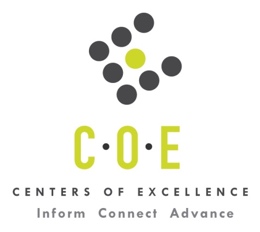 Labor Market Information ReportPrepared by the San Francisco Bay Center of Excellence for Labor Market ResearchMarch 2018RecommendationBased on all available data, there appears to be an undersupply of Architecture Design workers compared to the demand for this cluster of occupations in the Bay region and the East Bay sub-region. The annual gap between demand and supply is about 1,960 in the region and 440 in the East Bay.  As stated in the request from Diablo Valley College (DVC) for a labor market report from the COE, “Currently we offer an AS degree in Architecture Design, but there is no option for a certificate. The AS is a high unit major and a relatively small number of students complete this degree. We would like to add a certificate of achievement that allows all students transferring to UC Berkeley with the assist. org transfer agreement to obtain a certificate through DVC, and to then maintain our AS degree as a stack-able degree that transfers to Cal Poly San Luis Obispo. Current transfer numbers indicate that we would be able to recognize approximately 30-40 students/year with this certificate.”Two of the three occupations (SOC codes) selected in the request for a labor market report are for occupations which typically require a four-year degree. As stated above, DVC students in the current program have been focused on transfer to four year colleges to pursue Architecture Design.  However, with the addition of this proposed new Certificate, even students who did not transfer to four year programs and entered the labor market seeking employment would find that for Architectural and Civil Drafters, which typically requires an Associate Degree, there is still an undersupply annually of about 385 in the region for this occupation and about 90 annually in the East Bay sub-region.This report also provides student outcomes data on employment and earnings for Architecture and Architectural Technology programs (TOP 0201.00). It is recommended that this data be reviewed to better understand how student outcomes for DVC students compare to potentially similar programs at colleges in the state, region and sub-region as well as to outcomes across all CTE programs at DVC and in the region. IntroductionThis report profiles Architecture Design occupations in the 12 county Bay Region and the East Bay sub-region (Alameda and Contra Costa counties) for a proposed new Certificate at Diablo Valley College.Architectural and Engineering Managers (SOC 11-9041): Plan, direct, or coordinate activities in such fields as architecture and engineering or research and development in these fields.Entry-Level Educational Requirement: Bachelor’s DegreeTraining Requirement: NonePercentage of Community College Award Holders or Some Postsecondary Coursework: 11%Architects, except Landscape and Naval (SOC 17-1011): Plan and design structures, such as private residences, office buildings, theaters, factories, and other structural property.Entry-Level Educational Requirement: Bachelor’s DegreeTraining Requirement: Internship / residencyPercentage of Community College Award Holders or Some Postsecondary Coursework: 7%Architectural and Civil Drafters (SOC 17-3011): Prepare detailed drawings of architectural and structural features of buildings or drawings and topographical relief maps used in civil engineering projects, such as highways, bridges, and public works. Use knowledge of building materials, engineering practices, and mathematics to complete drawings.Entry-Level Educational Requirement: Associate DegreeTraining Requirement: NonePercentage of Community College Award Holders or Some Postsecondary Coursework: 61%Occupational DemandTable 1. Employment Outlook for Architecture Design Occupations in Bay RegionSource: EMSI 2018.1
Bay Region includes Alameda, Contra Costa, Marin, Monterey, Napa, San Benito, San Francisco, San Mateo, Santa Clara, Santa Cruz, Solano and Sonoma Counties
Table 2. Employment Outlook for Architecture Design Occupations in East Bay Sub-RegionSource: EMSI 2018.1
East Bay Sub-Region includes Alameda and Contra Costa countiesJob Postings in Bay Region and East Bay Sub-RegionTable 3. Number of Job Postings by Occupation for latest 12 months (March 2017 – February 2018)Source: Burning GlassTable 4. Top Job Titles for Architecture Design Occupations for latest 12 months (March 2017 – February 2018)Source: Burning GlassIndustry ConcentrationTable 5. Industries hiring Architecture Design Workers in Bay RegionSource: EMSI 2018.1Table 6. Top Employers Posting Jobs in Bay Region and East Bay for latest 12 months (March 2017 – February 2018)Source: Burning GlassEducational SupplyThere are seven community colleges issuing 44 awards annually on Architecture and Architectural Technology (TOP 0201.00) in the Bay Region and three community colleges issuing 28 awards annually in the East Bay sub-region.  Table 7.  Architecture and Architectural Technology Programs (TOP 0201.00) in the Bay RegionSource: IPEDS, Data Mart and LaunchboardNOTE: For Community Colleges, the annual average for Associate Degrees and Certificates is 2014-17. There appears to be no programs at Other Educational Postsecondary Institutes based on a crosswalk of TOP to CIP codes. Headcount is for 2016-17, and number of transfer students is for 2015-16.Gap AnalysisThe labor market gap is significant in the Bay region for this cluster of occupations with total annual openings of 1,959 and annual supply of 44 awards. This represents an annual undersupply of 1,915 students. In the East Bay sub-region, there is also a gap with total annual openings of 470 and annual supply of 28 awards for an annual gap of 442.It should be noted that two of the three occupations (SOC codes) selected in the request for a labor market report are for occupations which typically require a four-year degree.  As stated above, DVC students in the current program have been focused on transfer to four year colleges to pursue Architecture Design.  However, with the addition of this proposed new Certificate, even students who did not transfer to four year programs and entered the labor market seeking employment would find that for Architectural and Civil Drafters, which typically requires an Associate Degree, there is still an undersupply annually of about 385 in the region for this occupation and about 90 annually in the East Bay sub-region.Student OutcomesStudent Outcomes data from Launchboard is available for students who took courses on Architecture and Architectural Technology (TOP 0201.00), in the Bay region. Table 8. Four Employment Outcomes Metrics for Students Who Took Courses on TOP 0201.00 Architecture and Architectural Technology Source: LaunchboardSkill & CertificationsTable 9. Top Skills for Architecture Design Occupations in the Bay Region (March 2017 – February 2018)Source: Burning GlassTable 10. Certifications for Architecture Design Occupations in the Bay Region (March 2017 – February 2018)Note: 90% of records have been excluded because they do not include a certification. As a result, the chart below may not be representative of the full sample.Source: Burning GlassTable 11. Education Requirements in Bay Region Source: Burning GlassMethodologyOccupations for this report were identified by use of skills listed in O*Net descriptions and job descriptions in Burning Glass. Labor demand data is sourced from Economic Modeling Specialists International (EMSI) occupation data and Burning Glass job postings data. Educational supply and student outcomes data is retrieved from multiple sources, including CTE Launchboard and CCCCO Data Mart.SourcesO*Net OnlineLabor Insight/Jobs (Burning Glass) Economic Modeling Specialists International (EMSI)  CTE LaunchBoard www.calpassplus.org/Launchboard/ Statewide CTE Outcomes SurveyEmployment Development Department Unemployment Insurance DatasetLiving Insight Center for Community Economic DevelopmentChancellor’s Office MIS systemContactsFor more information, please contact:Karen Beltramo, Data Research Analyst, for Bay Area Community College Consortium (BACCC) and Centers of Excellence (CoE), karen@baccc.net or (831) 332-1253John Carrese, Director, San Francisco Bay Center of Excellence for Labor Market Research, jcarrese@ccsf.edu or (415) 452-5529Occupation2017 Jobs2022 Jobs5-Yr Change5-Yr % Change5-year Open-ingsAnnual Open-ings10% Hrly WageMedian Hrly WageArchitectural & Engineering Managers12,61413,037423 3%4,817963$52.78 $83.05 Architects, except Landscape & Naval6,3696,822453 7%2,830566$25.75 $39.43 Architectural and Civil Drafters4,5474,716169 4%2,149430$20.60 $27.92 Total23,52924,5751,0464%9,7971,959$39.25 $60.59 Occupation2017 Jobs2022 Jobs5-Yr Change5-Yr % Change5-year Open-ingsAnnual Open-ings10% Hrly WageMedian Hrly WageArchitectural & Engineering Managers2,7232,843121 4%1,069214$48.77 $81.31 Architects, except Landscape & Naval1,4251,559134 9%678136$24.81 $40.82 Architectural and Civil Drafters1,2221,28664 5%601120$21.07 $27.64 Total5,3705,6883186%2,348470$36.11 $58.35 OccupationBay RegionEast BayArchitectural and Engineering Managers (11-9041.00)7,5771,059Architects, Except Landscape and Naval (17-1011.00)2,215311Civil Drafters (17-3011.02)6739Architectural Drafters (17-3011.01)2918Total9,8881,427Common TitleBayEast BayCommon TitleBayEast BayEngineering Manager2,830286Senior Project Engineer5519Director of Engineering85693Architectural Designer466Project Engineer431148Design Architect443Engineering Project Manager36229Head Of Engineering371Project Architect35926Applications Engineer354Chief Engineer23440Information Technology Architect316Construction Engineer20148Devops Architect302Vice President Of Engineering1144Electrical Engineer309Architectural Project Manager10223Intermediate Architect304Architect8919Vice President Engineering292Principal Engineer8513Aem Architect2815Security Engineer7112Engineering Supervisor280Industry – 4 Digit NAICS (No. American Industry Classification) CodesJobs in Industry (2017)Jobs in Industry (2022)% Change (2017-22)% in Industry (2017)Architectural, Engineering, and Related Services (5413)11,77412,5226%50.0%Semiconductor and Other Electronic Component Manufacturing (3344)1,4121,249 (12%)6.0%Scientific Research and Development Services (5417)1,2161,35311%5.2%Computer and Peripheral Equipment Manufacturing (3341)1,1501,2307%4.9%Navigational, Measuring, Electromedical and Control Instruments Manufacturing (3345)923876 (5%)3.9%Computer Systems Design and Related Services (5415)74686316%3.2%Management of Companies and Enterprises (5511)5845891%2.5%Local Government, Excluding Education and Hospitals (9039)4724914%2.0%Management, Scientific, and Technical Consulting Services (5416)37741811%1.6%Nonresidential Building Construction (2362)31034010%1.3%Industrial Machinery Manufacturing (3332)2953064%1.3%Federal Government, Civilian (9011)272269 (1%)1.2%Residential Building Construction (2361)2622672%1.1%Pharmaceutical and Medicine Manufacturing (3254)23226213%1.0%EmployerBayEmployerBayEmployerEast BayApple Inc.736Amazon.com46Tesla Motors59Autodesk Inc148Uber Technologies Inc44Hired39Google Inc.130Gensler42Veeva Systems23Facebook94Salesforce Incorporated38Lawrence Livermore National Lab22Linkedin Limited84Accenture35Ellie Mae18Hired83Jacobs Engineering Group Inc28Lam Research Corporation14Tesla Motors81Vmware28Gensler13Cisco Systems Inc77Nvidia Corporation25Tesla13Salesforce.Com60Western Digital Corporation25Kaiser Permanente12Intel Corporation59Gap Inc.24Intarcia Therapeutics, Inc11CollegeSub-RegionCC HeadcountNo of Transfer StudentsAssociate DegreesCertificates or Other Credit AwardsTotal  AwardsCanadaMid-Peninsula79n<10000ChabotEast Bay16622718College of MarinNorth Bay75n<10000Diablo ValleyEast Bay5743314317LaneyEast Bay17913213San FranciscoMid-Peninsula42743303San MateoMid-Peninsula17418404Santa RosaNorth Bay56n<10202West ValleySilicon Valley16119257Total Bay RegionTotal Bay Region1,878159341044Total East Bay Sub-RegionTotal East Bay Sub-Region91568235282015-16Bay Region (All CTE Programs)DVC (All CTE Programs)State (0201.00)Bay Region (0201.00)East Bay (0201.00)DVC (0201.00)Top Colleges for 0201.00 in Bay RegionTop Colleges for 0201.00 in Bay Region% Employed Four Quarters After Exit74%68%67%66%66%55%Chabot92%(12 students)Median Earnings Two Quarters After Exit$10,310$9,735$7,605$10,410$9,650$7,530San Francisco$11,820 (40 students)Median % Change in Earnings46%52%50%28%85%5%Laney132% (12 students)% of Students Earning a Living Wage63%55%53%55%52%50%West Valley67% (18 students)SkillPostingsSkillPostingsSkillPostingsProject Management2,581Scrum460Repair304Engineering Management1,926SQL459Adobe Indesign294Scheduling1,653Staff Management457HVAC291Software Development1,541Project Architecture417Mechanical Engineering289Budgeting1,505Software as a Service (SaaS)405Microsoft Word285JAVA1,349Contract Management382Business Development274Software Engineering1,331Adobe Photoshop376Microsoft Powerpoint266Python887Optimization374Building Codes264Product Development842Cost Estimation362Procurement264Product Management840Estimating361NoSQL262Microsoft Excel803Git358UNIX255AutoCAD768Machine Learning349Google SketchUp254Microsoft Office730Customer Contact346Autodesk251C++717Web Application Development334Product Sales251Revit684Request for Information (RFI)331Adobe Illustrator244JavaScript644Software Architecture329Team Management238Program Management606Object-Oriented Analysis and Design (OOAD)328MySQL235Agile Development600Big Data324Process Improvement235Construction Management578Microsoft Project322Civil Engineering233LINUX525Inspection321Prototyping232Validation515Ruby316Computer Engineering231Electrical Engineering511Apache Hadoop314Product Design231Customer Service489Debugging311Oracle230Supervisory Skills485Plumbing306System Design228CertificationPostingsCertificationPostingsProject Management Certification (e.g. PMP)203Security Clearance43Architecture License120Certified Information Systems Security Professional (CISSP)42Leadership In Energy And Environmental Design (LEED)112Scrum38Professional Engineer109National Council Of Architectural Registration Boards (NCARB)25Education (minimum advertised)Latest 12 Mos. PostingsHigh school or vocational training6 (0%)Associate Degree32 (1%)Bachelor’s Degree or Higher6,198 (99%)